TEKİL VE ÇOĞUL ADLAR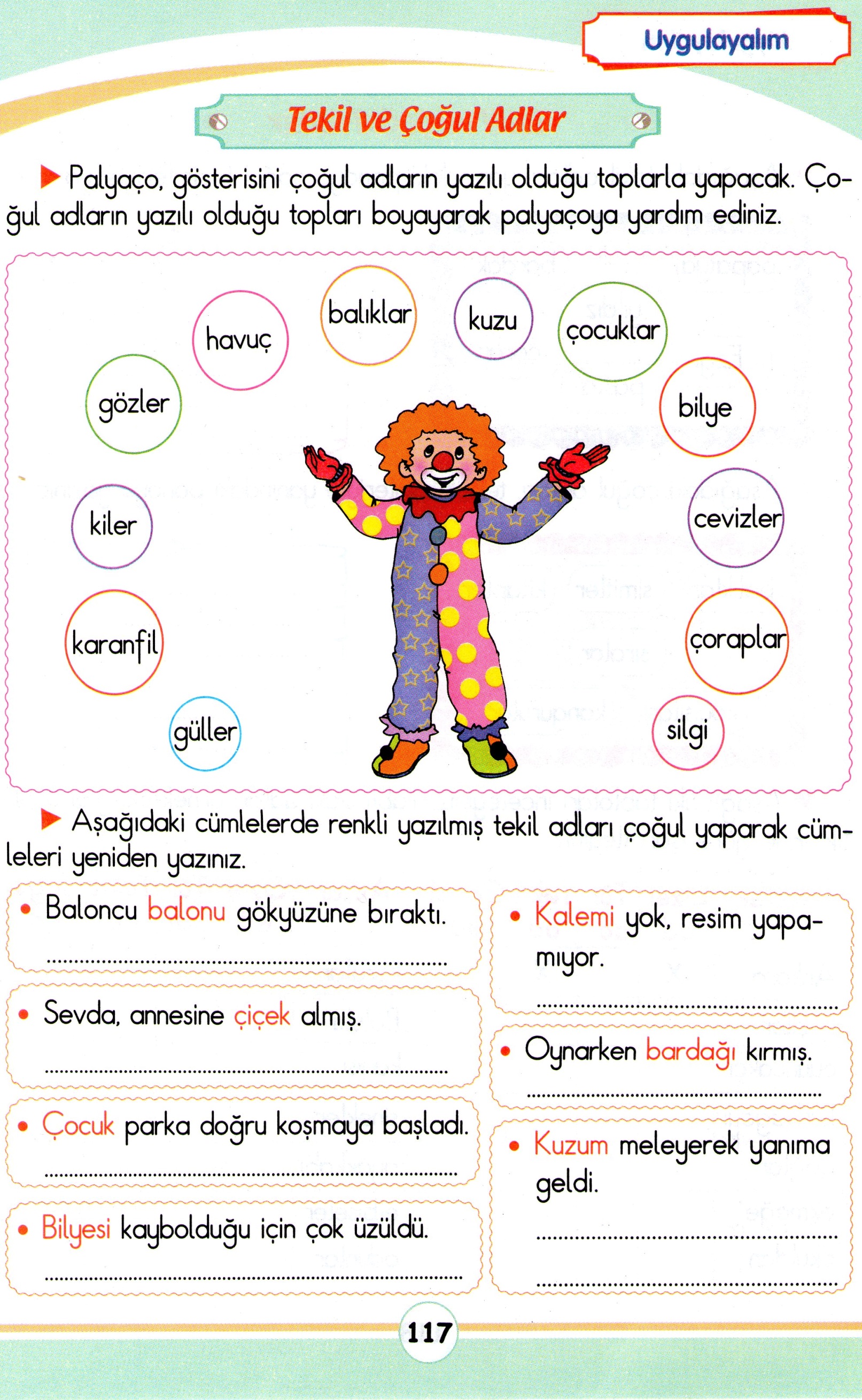 >> Aşağıdaki metinde geçen çoğul isimlerin altlarını kırmızı kalemle çiziniz.PAZAR        Dün annemle birlikte pazara gittim. Pazarda ilk dikkatimi çeken satıcılardı. Bu insanlar sürekli bağırıyordu. Tezgahları dolaşmaya başladık. Erikler çok güzel görünüyordu. Anneme söyledim o da bana erik aldı. Annem bir ara çürük domatesleri verdi diye satıcıyla tartıştı. Oyuncakların önünden geçiyorduk. Ben bakmak istedim ama annem acelemiz olduğunu söyledi. Ama ben rafların arasından çok istediğim bebekleri gördüm. Annem başka zaman bakabileceğimizi söyledi. Çilekler de çıkmıştı. Annem pazardan sebzeler, meyveler aldı. Torbaları taşırken kolları yorulmasın diye anneme yardım ettim. Benim için farklı bir gün oldu. Bir dahaki pazarı iple çekiyorum.>> Aşağıdaki çoğul isimleri tekil isim yaparak cümle içinde kullanın.                                         MİNİ TEST SORULARI1. “ Okullar yaz tatiline giriyor.” cümlesinde çoğul olan sözcük hangisidir?Okullar                  b) tatiline                 c) yaz2. “Çöpler çevreyi kirletir.” cümlesindeki çoğul adı, tekil ad yaparsak yeni cümleyi nasıl yazarız?    a)Çöpler çevreyi kirletirler.       b)Çöp çevreyi kirletir.        C) Çöp çevreleri kirletir.3.  “leylek – leylekler” kelimeleri arasındaki ilişki, “mısır” ile aşağıdakilerden hangisi arasında vardır?    a) mısırcı                     b) mısırım                     c) mısırlar4. “kebapçılardan”  kelimesini tekil yapmak istersek hangi eki atmalıyız?    a)   - çı                       b) – lar                    c) – dan                                      5. “sincap”  kelimesini çoğul yapmak için hangi ek getirilmelidir?    a) –cik                       b) – li                      c) – ler6. Aşağıdakilerden hangisi çoğul adlardan oluşmuştur?   a) cetveller, silgi, makaslar, kuşlar               b) balonlar, bayraklar, süsler, pastalar                               c) arabalar, sıra, masalar,perde7.Aşağıdaki cümlelerden hangisinde çoğul ad vardır?     a)Yere çöp atmamalıyız.  B)Sonbaharda yapraklar yere dökülür.   c)Kalemimi kaybettim.8.” Asker, böcekler, kelebek, salıncaklar, muz, bulutlar” kelimelerinden kaç tanesi çoğuldur?      a) 2                     b) 3                         c) 4SIVI ÖLÇÜLERİ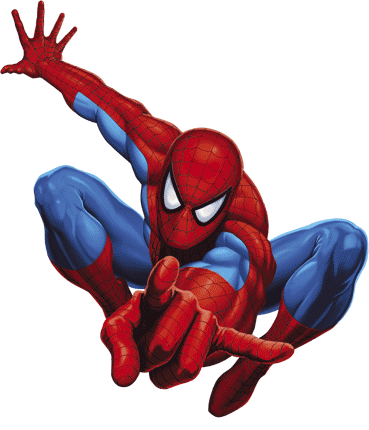 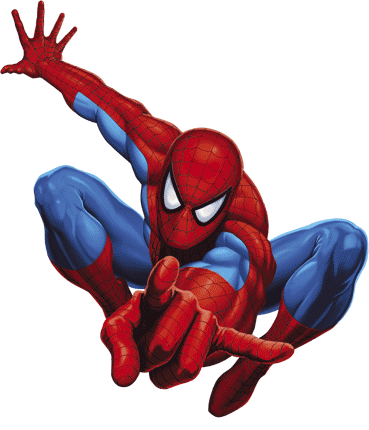 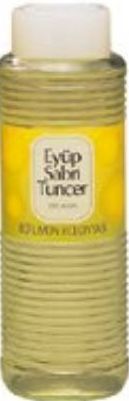 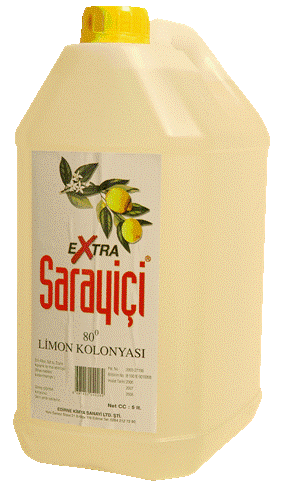 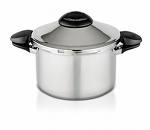 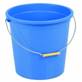 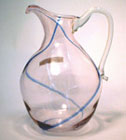 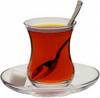 1Çoğul İsimTekil İsimCümlepapatyalarpapatyaBahçedeki son papatya da kurudu.Çekirdekler…………..…………………………………………………………………Makaslar…………..…………………………………………………………………Bayraklar…………..…………………………………………………………………Süsler…………..…………………………………………………………………Kahveler…………..…………………………………………………………………Kurabiyeler…………..…………………………………………………………………